    Singing Sands LLC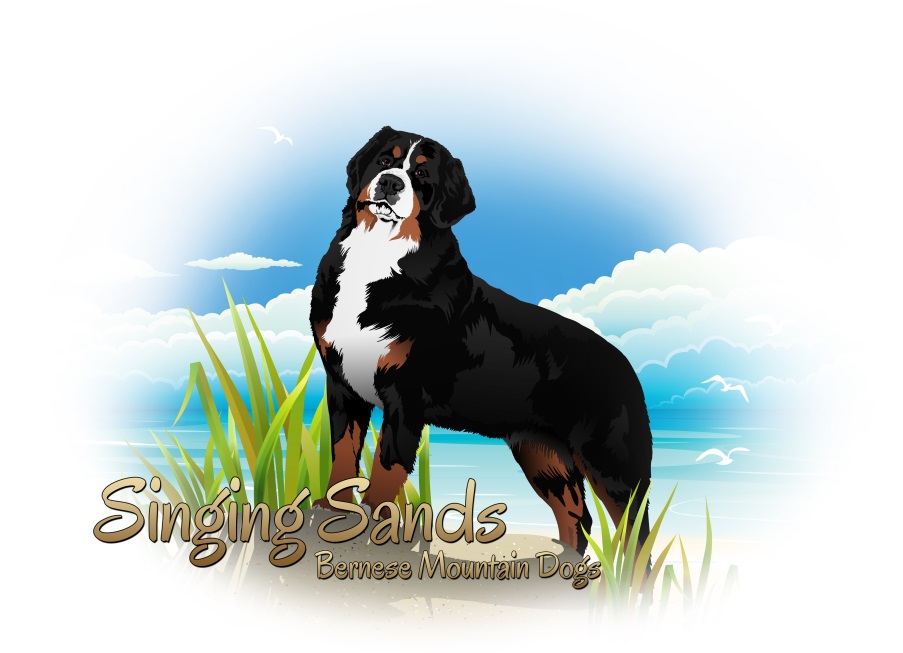 Bernese Mountain DogsAndrea Carlson DVM2302 Ade Ave Valparaiso, IN 46383219-552-1465                                                                                                                        bernervet@gmail.com                Deposit/Guarantee for a PuppyThis Guarantee is for a Female/Male (please Circle the sex you agreed to purchase) puppy from the________ litter from Maya and Burt.  The guarantee is only valid if a Non-Refundable deposit of $500.00 is received by the Breeder no later than ___________.  Please make checks payable to Singing Sands LLC.  By signing below, you agree to purchase a puppy from the ___Maya and Burt_____ litter and understand that you are only guaranteed a puppy from the litter, not a specific puppy.  You also understand that should you choose not to purchase a puppy from this litter, you forfeit your entire $500.00 deposit.  In the event that the Breeder is unable to deliver a Berner puppy from this litter for any reason, the Breeder’s sole and exclusive liability is return of the deposit only.   The Co-Owner or 2nd Buyer Signature is only required if you wish to register the puppy under 2 owners names, which incurs additional fees by AKC for registration.  The terms of this deposit/guarantee are subject to all of the terms of the contract to be entered into by the Breeder and Buyer prior to delivery of a Berner puppy to the Buyer.   Buyer Name(s) ___________________________________________________________________________Address_________________________________________________________________________________City_________________________________________________State___________Zip__________________Buyer Signature_______________________________________________________Date________________Co-owner Signature__________________________________________________ Date__________________Phone Numbers __(H)____________________________________(C)_________________________________Email address (es)__________________________________________________________________________Puppy’s Future Call Name__________________________________________________________________Puppy’s Registered Name  “ Singing Sands_________________________________________________”Breeder Signature____________________________________________________Date__________________